Тело малыша: новые этапы развитияВ 2 года ребенок становится взрослее, он меньше спит, умеет сосредотачиваться на одном занятии, палитра его эмоций становится богаче.Работа его сердца и сосудов стабилизируется, сердце бьется медленнее — до 115 – 120 ударов в минуту, снижается давление. В отличие от первого года жизни, сейчас мозг лучше снабжается кровью за счет вертикального положения тела, что дает мощный толчок для развития познавательных способностей.Кишечник работает эффективнее, увеличивается объем желудка. К 2 годам у ребенка обычно вырастают все 20 молочных зубов.Кости становятся крепче, движения — более скоординированными, точными, уверенными. Однако малыш еще быстро утомляется, ему нужна смена видов активности. Но от отсутствия движений он устает не меньше, чем от самих движений.Кора головного мозга совершенствуется, память развивается, повышается выносливость нервной системы. Ребенок дольше обходится без сна, улучшается способность концентрироваться на одном занятии (до 10 – 15 минут в 2 года и 20 – 30 минут в 3 года); малыш постепенно учится регулировать свои импульсы и желания, а эмоции становятся более разнообразными.Увеличивается объем мочевого пузыря (к концу 3-го года жизни — почти в 4 раза), и поэтому ребенок реже ходит в туалет. К 2 годам навык ходить на горшок обычно уже хорошо отработан, хотя могут случаться сбои, особенно при стрессе. К 3 годам малыши уже сами могут своевременно отреагировать на переполнение мочевого пузыря.Физическое развитие: крупная и мелкая моторикаОт 2 до 3 лет ребенок закрепляет двигательные навыки, с которыми он знакомился постепенно с того момента, как пошел. Теперь он оттачивает свое мастерство управления телом и конечностями, развивает ловкость, повышает скорость и точность выполнения движений.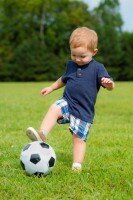 Крупномоторные навыкиРебенок хорошо ходит, бегает, прыгает на двух ногах, приседает и сидит на корточках, кувыркается, поднимается и ходит на цыпочках, перешагивает через препятствия и проползает под ними, уверенно спрыгивает с небольшой высоты, залезает на шведскую стенку, недолго балансирует и прыгает на одной ноге, может пройти по наклонной доске, стоя подбирает предметы, поднимается, не теряя равновесия, вверх по лестнице чередующимися шагами, в 2 года самостоятельно преодолевает лестничные спуски и подъемы, к 3 годам — не держась за перила, танцует, хорошо повторяя движения и чувствуя ритм.Ловит мяч двумя руками, при броске попадает в цель (кольцо, корзина), перебрасывает его через препятствия, бьет ногой по мячу, не теряя равновесия, осваивает трехколесный велосипед, самокат, приобретает первые навыки плавания, катания на коньках и лыжах.Выполняет одновременно несколько действий: поет, хлопает в ладоши, кружится, пританцовывает.Мелкомоторные навыкиРебенок хорошо оперирует маленькими и тонкими предметами: умеет держать карандаш, ручку, фломастер пятью или четырьмя пальцами (к возрасту 3 лет — тремя пальцами) и рисует ими простые линии и формы, проводит прямую линию, копирует круг, лепит из пластилина, нанизывает бусы на шнурок, листает книгу постранично, хорошо управляет указательными пальцами обеих рук, начинает осваивать ножницы.Собирает пирамидку из восьми элементов, соблюдая размерность, строит башню из восьми кубиков, складывает сюжетные конструкции из кубиков (дом, мост, паровоз).Расстегивает и застегивает пуговицы и молнии, липучки на одежде, пытается завязывать шнурки на ботинках; меняет одежду на кукле; осваивает кнопки на телефоне и клавиатуру компьютера; ловко управляется с ложкой, зубной щеткой, расческой.Как развивается способность к познанию?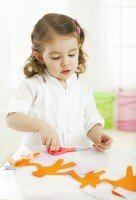 В 2 – 3 года у малыша улучшается способность концентрировать внимание. Он умеет:Называть цвета, величины, формы, группировать и различать предметы по признакам;Формировать простые числовые представления (один, два, много, мало);Запоминать расположение предметов в пространстве (близко, далеко); указывать место, где стояла убранная взрослым игрушка;Узнавать на ощупь и называть знакомые геометрические или другие фигуры; определять предмет по фактуре;Воплощать в рисунке свои фантазии и рассказывать, что изображено; дополнять недостающими деталями нарисованное взрослым;Понимать причины и следствия простых событий жизни и проводить аналогии («в прошлый раз я промочил ноги, гуляя после сильного дождя, значит, если сегодня лужи все еще не высохли, я опять могу промокнуть»);Тренировать память и логику — в аналогичных ситуациях способен разглядеть систему и адаптировать к ней свое поведение;Демонстрировать целенаправленность действий — теперь главное не манипуляция с предметом, а результат. Игрушкам малыш начинает предпочитать реальные предметы, в игре подражает увиденному и имитирует все, что усвоил из ближайшей внешней среды.К 3 годам малыш входит в возраст «почемучки»: тысяча вопросов про все на свете — так развиваются познавательные потребности ребенка.Как развиваются навыки общения и эмоции?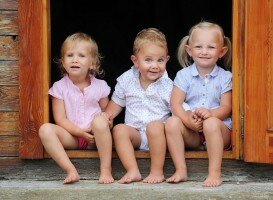 Ребенок от 2 до 3 лет любознательный и любопытный; чувствительный и эмпатийный: понимает состояние другого на основании своего опыта, умеет переживать и сочувствовать, проявлять внимание и заботу; к людям относится приветливо, доверительно и открыто.По-разному относится к разным членам семьи, испытывает привязанность к родителям и друзьям.Хочет быть хорошим, ждет похвалы, доволен, когда хвалят, огорчается, когда забывают, переживает, когда ругают, может долго обижаться; умеет сдержанно, без истерик попросить о помощи, если испытывает затруднения.К прежним эмоциям радости, гнева, раздражения, удовлетворенности добавляются новые сложные чувства: малыш начинает испытывать гордость в случае достижений и чувствовать вину за провинность.В 2 года вводит в игру ролевые, а в 3 года — и сюжетные элементы: планирует свои действия («я буду строить дом», «я буду лечить куклу»), имитирует поступки окружающих (ходит на работу, готовит обед, сидит за компьютером) и социальные отношения (с куклой может обращаться ласково и строго).Копирует и переносит на общение со сверстниками и окружающими нормы и правила поведения в семье: если дома все спорные вопросы решаются мирным путем, за столом переговоров, то и в игре с детьми малыш будет искать компромиссы, что в целом способствует более легкой адаптации в коллективе и социализации.К 3 годам играет с другими детьми без участия взрослых: сам завязывает знакомства, вовлекает в игру другого ребенка, зная, что в этом случае лучше следовать определенным правилам — делиться игрушками, чтобы быть принятым в компанию, при проявлении агрессии можно получить сдачу; учится, как вести себя в сложных и спорных ситуациях; в игре проявляет инициативу, участвует в ее планировании, с удовольствием берет на себя роли и осознает их, фантазирует, легко придумывает правила (и так же легко меняет их), следует им (в подвижных играх); получает от игры удовольствие, особенно от подвижной.Начинает демонстрировать четкие представления о своей половой принадлежности.К возрасту 3 лет ребенок — «самодостаточная» личность: малыш знает, что хочет и как этого добиться. Он отвергает предлагаемые вами варианты, сердится, плачет, может вести себя агрессивно. Разрешайте все, что не опасно, и, не вступая в эмоциональные споры, позволяйте малышу осуществлять его замыслы. А как еще вырастить ребенка самостоятельным?Малыш учится быть самостоятельным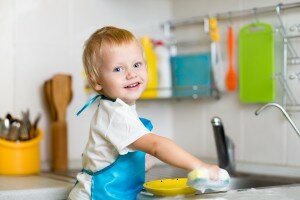 В этом возрасте ребенок при любой возможности стремится обслуживать себя сам:Самостоятельно одевается и раздевается (исключение составляют только сложные предметы гардероба — колготки, перчатки, обувь со шнурками);Без помощи взрослых аккуратно ест и пьет за столом, пользуется салфеткой;Выполняет все гигиенические процедуры — умывание, мытье и вытирание рук, чистка зубов, расчесывание волос; пользуется горшком (в основном без напоминаний), носовым платком;Стремится поддерживать в чистоте руки и одежду;Участвует в поддержании порядка в доме, помогает взрослым — вытирает ноги, входя в квартиру, делает уборку в доме, в своей комнате, складывает игрушки, застилает постель, убирает одежду в шкаф, ухаживает за домашними животными и растениями.Режим дня ребенка от 2 до 3 летДля нормального развития ребенка важно, чтобы родители старались соблюдать режим, который позволил бы малышу полноценно восстанавливаться после физических и нервно-психических нагрузок, ведь все системы организма продолжают развиваться усиленными темпами и испытывают серьезное напряжение. Несмотря на то, что ребенок кажется бодрым и энергичным, к раннему вечеру, а иногда и к середине дня он может начинать испытывать перегрузки, поэтому важно разумно регулировать уровень и характер его активности в течение суток. Какой может быть режим дня у 2 – 3-летнего малыша? Подробно об этом мы рассказываем в отдельном материале, а пока самая необходимая информация.Сон. Потребность в сне приближается к 10 – 12 часам в сутки. Хотя дети этого возраста в основном нуждаются в однократном дневном сне продолжительностью 1,5 – 2 часа, некоторые малыши могут начать отказываться от него.Устройте тихий час без сна: можно дать малышу поразглядывать картинки в книжках, послушать аудиосказки или поиграть в тихий час для любимой куклы. Нервная система ребенка должна разгрузиться от впечатлений, чтобы настроение сохранилось хорошим и бодрым до самого вечера.Кормление. Пятиразовое кормление с интервалом 2 – 3 часа (завтрак, второй завтрак, обед, полдник и ужин).Бодрствование. Если малыш спит днем, то периоды его бодрствования составляют 5 – 6 часов. В силу несовершенства нервной системы малыш в этом возрасте пока лишь ненадолго может сосредоточиться на однообразной деятельности (20 – 30 минут к 3 годам), легко утомляется или, наоборот, возбуждается. Разумно чередовать разные виды активности в течение дня.Прогулки. Некоторую часть периодов бодрствования ребенка должны составлять прогулки на свежем воздухе. Даже в зимнее время они обязательны, но пусть их длительность не превышает 1,5 часов: малыши пока еще легко переохлаждаются. А летом ребенок может провести на свежем воздухе все время своего бодрствования, если он не находится на открытом солнце в пиковые часы солнечной активности.Водные процедуры. Это не только соблюдение правил гигиены, но и закаливание и укрепление организма, а также снятие напряжения с мышц: вода действует успокаивающе, поэтому можно продолжать принимать ванну вечером — она настроит малыша на крепкий сон.Примерный режим дня для детей от 2 до 3 лет:Кормление: 8:00, 10:30, 13:00, 16:00, 19:00.Бодрствование: 7:30 – 13:30, 15:30 – 20:30.Сон: 13:30 – 15:30, 20:30 – 7:30.Прогулка: 2 раза в день после завтрака и полдника.Удачи вам и терпения. И здоровья Вам и вашему малышу!